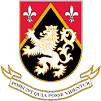 Harvard-Westlake2017 Winter Varsity ScheduleDateDay Opponent LocationTimeInn12-NovSatEl CaminoValencia11:45am712-NovSatValenciaValencia2:00pm719-NovSatFountain Valley Fountain Valley 11:00am 1025-NovFriWest RanchWest Ranch 9:00am726-NovSatClevelandWest Ranch 12:00pm727-NovSunCalabasasWest Ranch 12:00pm73-DecSatHuntington BeachHuntington Beach9:00am1410-DecSatEl CaminoHart12:00pm710-DecSatHartHart3:00pm717-DecSatChatsworthUSC8:00am717-DecSatSt John BoscoUSC11:00am 718-DecSunCypressUSC8:00am77-JanSatIntersquadIntersquad9:00amTBD14-JanSatTBDMLK JserraTBD715-JanSunTBDMLK JserraTBD716-JanMonTBDMLK JserraTBD721-JanSatMater DeiO'Malley9:00am1428-JanSatBasicBasic10:00am728-JanSatGreen ValleyGreen Valley1:00pm729-JanSunCentennialCentennial9:00am729-JanSunPalo VerdePalo Verde12:00pm74-FebSatEdisonEdison10:00am1411-FebSatAliso NiguelAliso Niguel11:30pm 711-FebSatAgouraAliso Niguel2:00pm718-FebSatJserraJserra9:00am718-FebSatSimi ValleyJserra12:00pm7